Классный руководитель 1 «А» классаКириллова Наталья Евгеньевна.2013-2014 уч.г.Тема: Страна, открывшая путь в космос.Цели:➣ Систематизировать и расширить представления детей о космосе и космонавтах.➣ Познакомить с искусственными спутниками Земли и их ролью в жизни современного человека.➣ Прививать уважение к истории России, воспитывать чувство гордости за свою страну.Оборудование: 1. Иллюстрации по теме. 2. Выставка книг о космосе.3. Аудиозапись песен: “Знаете, каким он парнем был”, «Нежность»4. Презентации о Ю.А.Гагарине и В.В.ТерешковойХод:Введение- Ребята, отгадайте загадки и догадайтесь, о чем пойдет речь на нашем занятии.Чудо-птица, алый хвост.Прилетела в стаю звезд. (ракета)Он не летчик, не пилот,Он ведет не самолет,А огромную ракетуДети, кто, скажите это? (космонавт)- Кто догадался, о чем мы сегодня будем говорить?- Правильно, сегодня на нашем занятии мы  поговорим о космосе, о космонавтах. - Кто из вас знает, какой праздник отмечается 12 апреля?- Правильно, День космонавтики.Рассказ-беседа «Освоение космоса»- Человечество с глубокой древности стремилось к звездам. У древних греков был миф об Икаре, который на крыльях из воска и перьев пытался долететь до Солнца, но воск растаял, Икар погиб.В России мысль о возможности полета в космос впервые высказал К. Э. Циолковский.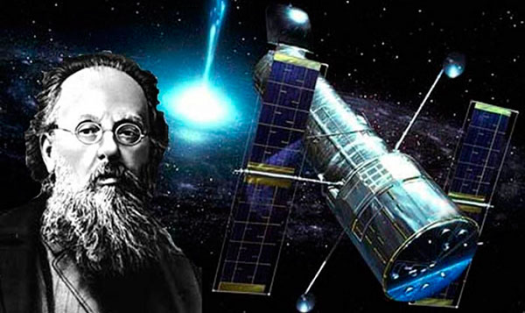 Он всю жизнь проработал учителем физики и математики, а в свободное время конструировал ракеты и двигатели к ним.Эстафету у Циолковского принял С.П. Королев.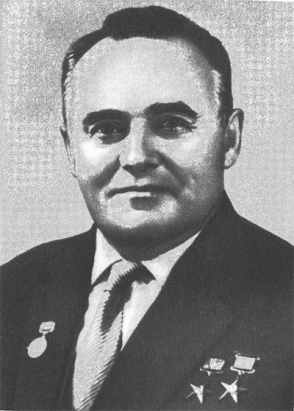 Под его руководством в нашей стране было построение множество космических аппаратов – искусственных спутников Земли и космических кораблей.В послевоенное время ученые задумались над возможностью длительных космических путешествий.- Вы знаете, что у нашей планеты есть естественный спутник.- Как он называется? (Луна)- Но человек смог создать и запустить в космос искусственные спутники Земли.Что за родственник Луны,Племянник или внучекМелькает между тучек?- Да это спутник!- Вот те раз!- Он спутник каждого из насИ в целом всей Земли.Руками спутник сотворен,А после на ракетеДоставлен в дали эти.- Сейчас вокруг нашей планеты летают тысячи искусственных спутников. Зачем они нужны?  (Дети отвечают)Вывод учителя: Спутники помогают смотреть телепередачи, вести телефонные переговоры, посылать и получать телеграммы, связывать людей друг с другом. Люди создали спутники для того, чтобы изучать землю, солнце, планеты, звезды, разгадывать тайны природы.- Первыми космонавтами-разведчиками были собаки, кролики, насекомые и даже микробы. Первая мышка космонавт пробыла над землей почти целые сутки. В ее черной шерстке появились белые волоски. Они поседели от космических лучей, но мышка вернулась живой.        Потом наступила очередь собак, более умных животных, чем мыши и кролики.Но не каждая собака подходит для полета. Надо найти такую, чтобы величиной она была чуть больше кошки, чтобы весила 4-6 кг, чтоб ей было не больше двух-трех лет и,  чтобы у нее была светлая шерсть – ее лучше видно в камеру.         Породистые собаки не годились: они слишком изнежены и капризны.Ласковые спокойные и выносливые дворняжки лучше всего подходили для космических опытов.     Собак учили не бояться тряски, шума, переносить жару и холод, есть и еще многому.    Лучше других сдала «выпускные экзамены» умная и смелая Лайка.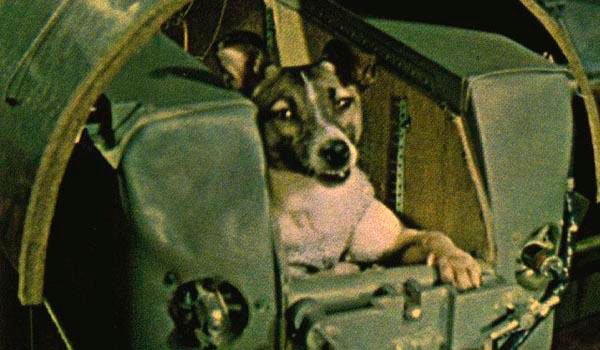 На Лайку надели специальный скафандр, и ракета умчала отважную разведчицу в космос. О здоровье собаки ученые узнавали с помощью специальных приборов, которые были установлены на ракете. Лайка из космоса не вернулась. Вслед за Лайкой полетели и другие собаки. Все они возвратились на Землю.     Так ученые убедились, что живые существа могут жить в невесомости. Путь в космос был открыт. Кто полетел к планетам первый?Какой в апреле праздник раз в году?О космосе слагаются легенды,Герои - космонавты на виду. Им на земле спокойно не живётся,Их почему - то вечно тянет ввысь,Им звёзды покоряются, сдаются,На их погонах золотом зажглись.Прекрасно знает с детства мальчик каждый,Гагарин Юрий - космоса герой,Ведь космонавтом не рождаются однажды,Он может рядом быть с тобой или со мной.И вновь в неведомые далиКорабль космический взлетит...Пусть сбудется, о чём во сне мечтали,Летите, дети, в небо, путь открыт!- Скажите, кто был первым человеком, полетевшим в космос, первым космонавтом?- Юрий Алексеевич Гагарин.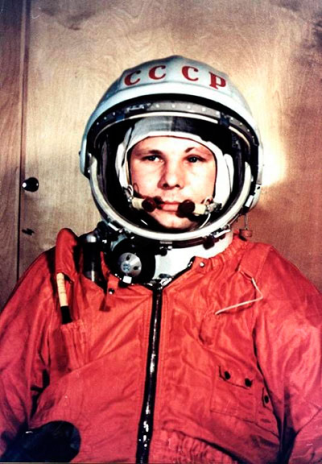 (Просмотр музыкальной презентации «Ю.А.Гагарин»)- Улыбка Юрия Гагарина бессмертна. Она стала символом. Гагарин улыбался всему миру. Он улыбался нашей планете, радовался солнцу, лесам и полям. И он сказал: “Облетев Землю в корабле-спутнике, я увидел, как прекрасна наша планета. Люди, будем хранить,  и приумножать эту красоту, а не разрушать ее!...” Да, она прекрасна. И нашу прекрасную и маленькую планету, единственную, где есть цветы, ручьи, березы, где есть смех и улыбки и любовь, надо беречь!- Ребята, а  кто знает, как называется специальная одежда космонавтов? (Скафандр)- А теперь посмотрите на космический корабль «Восток»  и на современную космическую станцию «Мир».  Они отличаются и по размеру и по устройству.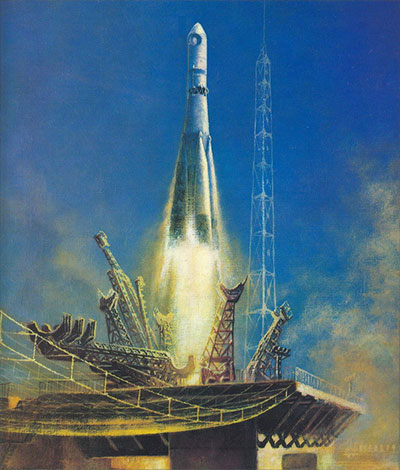 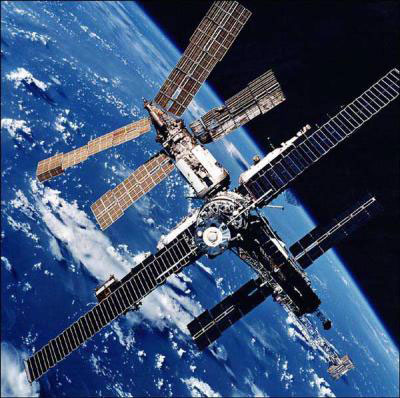 - Как вы думаете, почему? (Ответы детей)Вывод учителя: Корабль «Восток» всего лишь один раз облетел вокруг Земли, а современная космическая станция находится в космосе много лет, это настоящий космический дом, в котором космонавты живут по многу месяцев.- А что они там делают?(Ни на один час не прекращается работа на космической станции. Один экипаж космонавтов сменяется другим. Космонавты наблюдают за звездами, планетами и Солнцем, фотографируют и изучают Землю, ухаживают за растениями и животными, которые живут на станции, ремонтируют космический дом, проводят много разных научных опытов. За космическим полетом следят с Земли из Центра управления.)- Космическая станция изображена с большими и широкими «крыльями». Что это за крылья? Для чего они нужны?(Крылья космической станции – это солнечные батареи. Они ловят солнечные лучи и превращают их в электрический ток. А ток освещает, обогревает и питает все научные приборы.)                        Первый суточный полет человека вокруг Земли Германа Титова.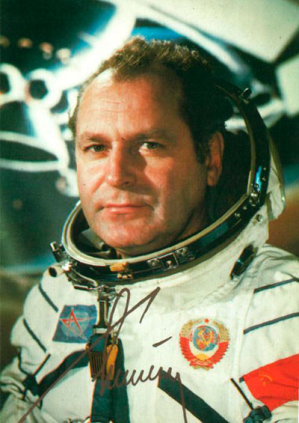 Полет продолжался 1 сутки 1 час 18 минут, после чего спускаемый аппарат корабля совершил успешную посадку.- Представляете, ребята, в космос могут летать не только мужчины, но и женщины. А  кто первая женщина космонавт? – Валентина Терешкова.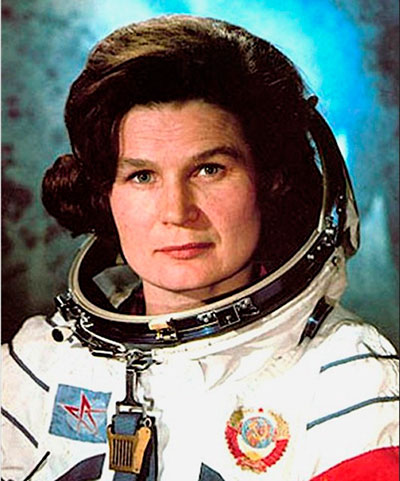 (Просмотр презентации «Женское лицо космоса.»)Свой космический полёт Терешкова совершила 16 июня 1963 года на космическом корабле Восток-6, он продолжался почти трое суток.Первый выход в космос Леоновым А.А.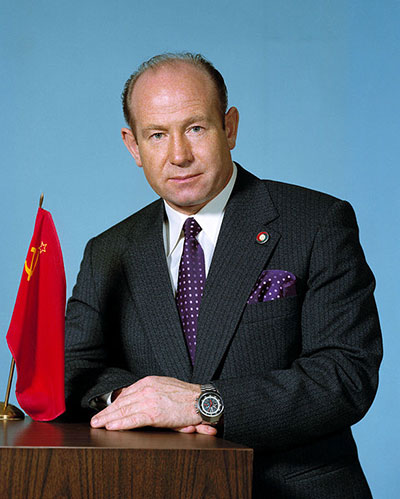 Космонавт пробыл в открытом космосе, 12 минут 9 секунд и удалялся от корабля на расстояние до 5 м – на всю длину фала – «пуповины», связывавшей его с кораблем. В открытом космосе Леонов пережил сильнейший эмоциональный стресс: частота пульса повысилась более чем вдвое – до 143 ударов в минуту, почти вдвое увеличилась и частота дыхания, температура тела перевалила за 38 градусов, пот залил скафандр до колен, за сутки полета он похудел на 6 кг. Возвращение космонавтов на Землю проходило в режиме, близком к аварийному, но закончилось, слава Богу, благополучно.Первая высадка на Луну.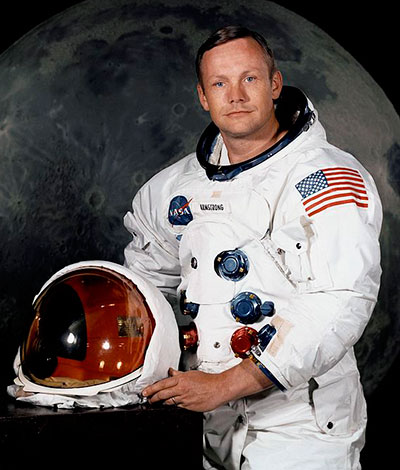 Нил Армстронг (1969г.) – американский астронавт, первым высадился на Луну.Ракеты-носители.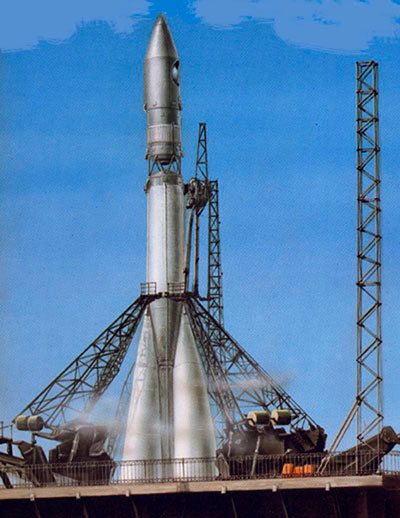 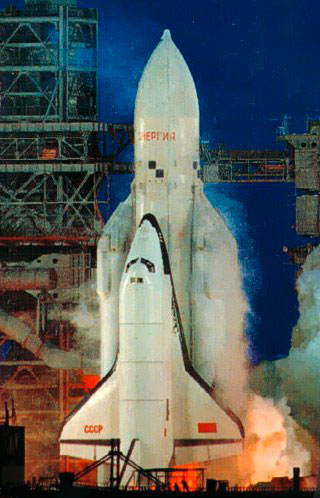 Советские ракеты-носители, выводящие пилотируемые корабли, искусственные спутники Земли и автоматические межпланетные станции.Байконур, космодром, расположен в Казахстане, Кзыл-Ординская область, у г. Байконур.Основан в 1955 г. Имеет несколько стартовых комплексов, технических позиций и измерительных пунктов. С Байконура запущен первый в истории искусственный спутник Земли (1957) и первый космический корабль с человеком на борту.30 апреля 2011 г. Первый космический турист Дэннис Тито. Американский бизнесмен заплатил за полет около 20 млн долларов.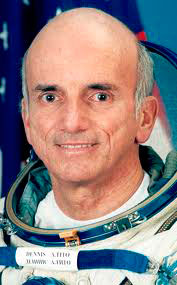 Разгадайте кроссворд (подсказки в картинках)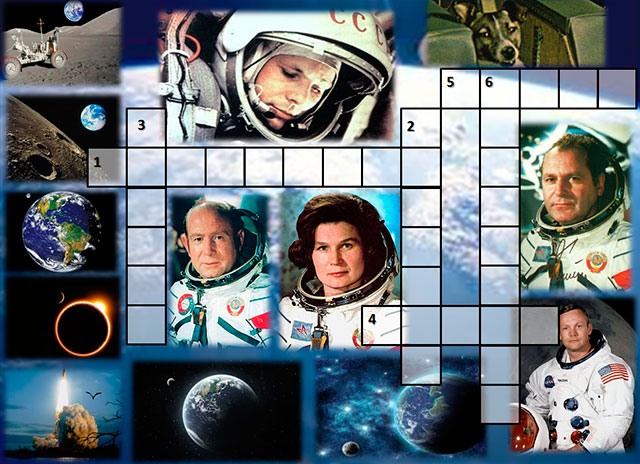 Кроссворд.1. Женщина – первая полетевшая в космос? ( В. Терешкова)2. Кто был первым человеком, полетевшим в космос? (Ю. А. Гагарин)3. Кто совершил первым выход в открытый космос? (А. А. Леонов)4. Космонавт полет, которого продолжался 1 сут. 1 ч. 18  мин. ( Г. Титов)5. Первая собака, полетевшая в космос? (Лайка)6. Американский космонавт первым, высадившийся на Луне? (Н. Армстронг)Подведение итогов. Награждение и поощрение активных участников.